附件1：2020年灵山县高校现场招聘中小学教师时间安排表时    间地   点联系人报名和审核：5月29日9:00-18:00 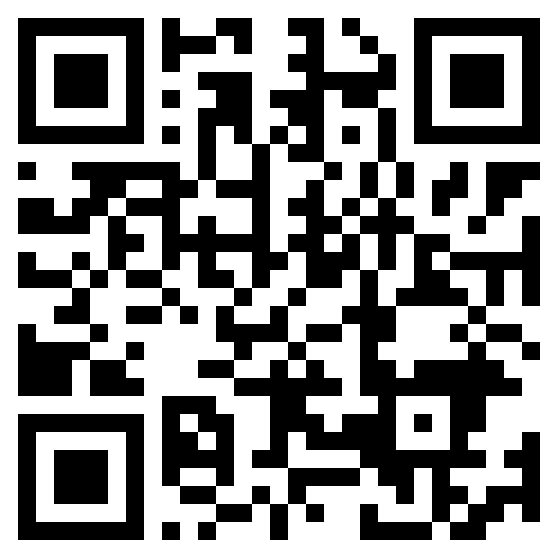 考试时间： 5月30日9:00-18:00玉林师院东校区至善楼一楼102灵山县专场招聘会劳展琛15007873358陈锦艺13507775620陈春苗17396728790梁  勇13507774625劳颖珠18977791196报名和审核：6月3日9:00-18:00 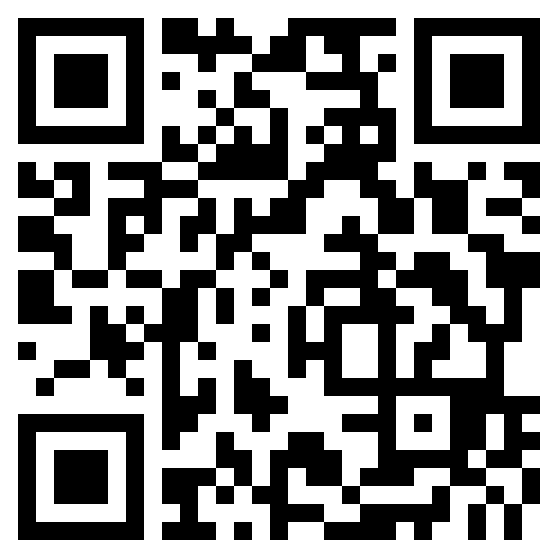 考试时间：6月5日9:00-18:00南宁师范大学五合校区研究生综合楼灵山县专场招聘会劳展琛15007873358陈锦艺13507775620陈春苗17396728790梁  勇13507774625劳颖珠18977791196报名和审核：6月7日9:00-18:00 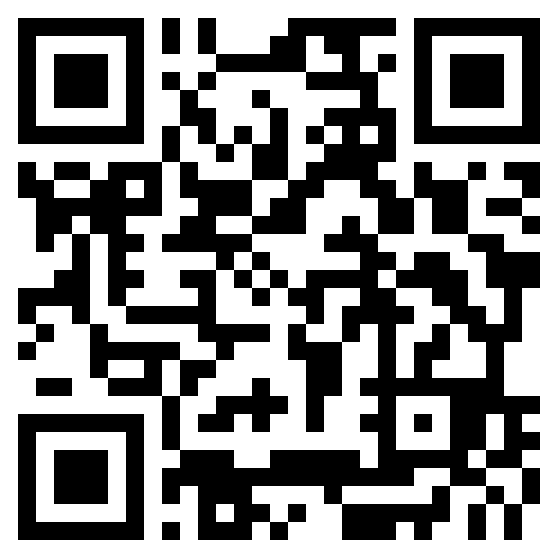 考试时间：6月9日9:00-18:00南宁市青秀区鲤湾路17号广西教育学院南校区灵山县专场招聘会劳展琛15007873358陈锦艺13507775620陈春苗17396728790梁  勇13507774625劳颖珠18977791196报名和审核：6月11日9:00-18:00 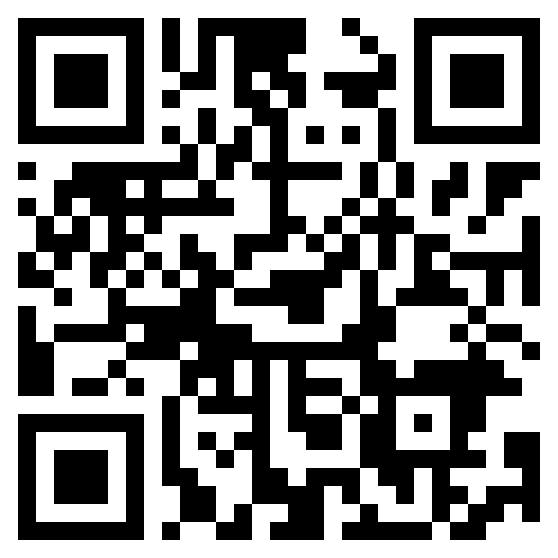 考试时间：6月13日9:00-18:00北部湾大学公共教育学楼11-12幢灵山县专场招聘会劳展琛15007873358陈锦艺13507775620陈春苗17396728790梁  勇13507774625劳颖珠18977791196报名和审核：6月15日9:00-18:00 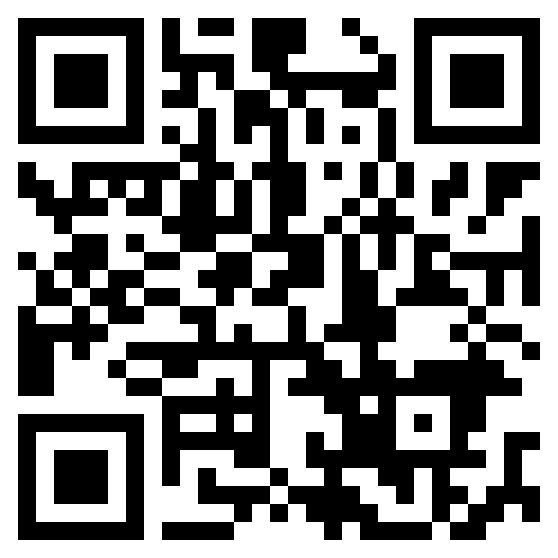 考试时间：6月17日9:00-18:00河池学院逸夫广场灵山县专场招聘会劳展琛15007873358陈锦艺13507775620陈春苗17396728790梁  勇13507774625劳颖珠18977791196报名和审核：6月19-20日9:00-18:00 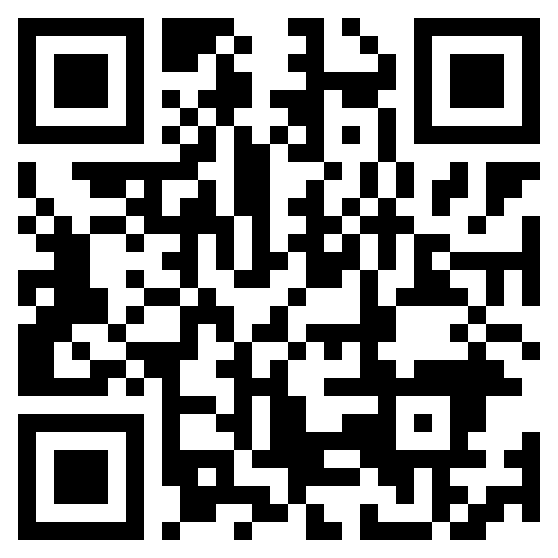 考试时间：6月22日9:00-18:00广西灵山县专场招聘会（灵山县新洲中学）只限于生源地和常住户口为灵山县的毕业生劳展琛15007873358陈锦艺13507775620陈春苗17396728790梁  勇13507774625劳颖珠18977791196